 «Рыбки»Время и место проведения:На общениях и итоговых уроках.Цель игры:Повторение пройденного материала. Попутно можно вспомнить с детьми о том, что некоторые из учеников Христа были рыбаками. Впоследствии они стали  Апостолами.  Христос призвал их, чтоб они были ловцами человеков..ПРАВИЛА ИГРЫ :Группу можно разделить на команды. представители которых будут поочередно выходить к аквариуму, "ловить" магнитной удочкой рыбку. "Пойманную рыбку игрок должен раскрыть, вытащить бумажку с вопросом и ответить на него. Еоли ответ будет правильным, команде засчитывается очко. Правила.  Игры остаются такими же, если детей не делят на команды»Материалы-  гибкая пластмасса/разных цветов/ - скрепкосшиватель бумаг, кнопки,палочка тонкая /50 см/леска и магнит,аквариум.Способ изготовления: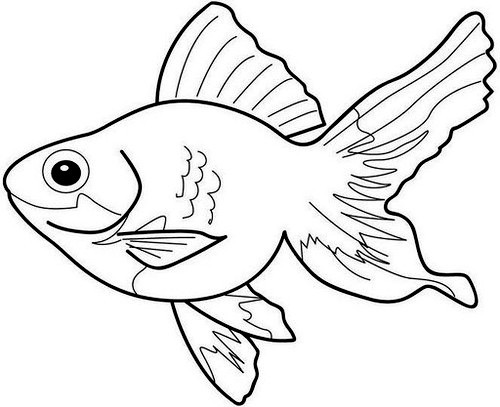 На прямоугольном кусочке гибкой пластмассы, длиной 15 см нарисовать рыбку (см. рисунок).Для одной рыбки - две половинки туловища. Половинки скрепить между собой скобками при помощи скрепкосшивателя, Вместо глаз прикрепить леску, на конец которой привязать .магнит. На листочках написать вопросы, и свернув их, поместить внутрь рыбки между двумя половинками туловища. Рыбок бросить в аквариум. Иx может быть любое количество.Примерные вопросы/для детей 6-7 лет/, B чем был секрет силы Самсона?/В его волосах/Как звали женщину, которая узнала секрет силы Самсона?/Далида/Что сделали филистимляне, чтобы лишить Самсона силы? /Обрезали ему волосы, когда он спал.Каким образом отомстил Самсон филистимлянам за тот позор, который ему причинили? /Разрушил здание, в котором они находились. Все погибли/.